AdventV túto nedeľu – 29. Novembra sme začali Adventné obdobie. Slávili sme 1. Adventnú nedeľu.Slovo advent čo znamená príchod. Začína sa 4 nedele pred Štedrým dňom a práve na Štedrý deň končí. Štyri adventné nedele pripomínajú - čakanie ľudstva na prvý príchod Ježiša Krista a poukazujú na dôležitosť bdelého očakávania jeho druhého príchodu na konci sveta.3. adventná nedeľa sa nazýva Gaudete, nedeľa radosti.ADVENTNÝ VENIEC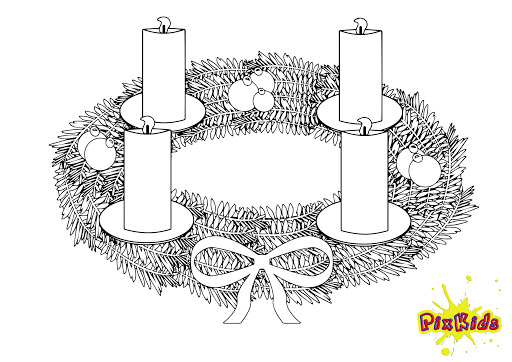 K Adventu patrí adventný veniec. Na adventných vencoch sa používajú 4 sviečky, ktoré sa postupne každý týždeň po jednej zapaľujú a symbolizujú práve 4 adventné nedele. Horiaca svieca symbolizuje Ježiša Krista, čím viac svetla, tým je jeho príchod bližšie. Požehnaný adventný veniec sa umiestňuje v kostoloch i v domoch veriacich. Zopakuj si:1. Čo znamená slovo Advent?2. Na čo sa pripravujeme v Advente3. Koľko nedieľ má obdobie Adventu?Porozmýšľaj aké predsavzatie si chceš dať na Advent, v čom sa chceš polepšiť, aby si sa tak lepšie pripravil na Vianoce.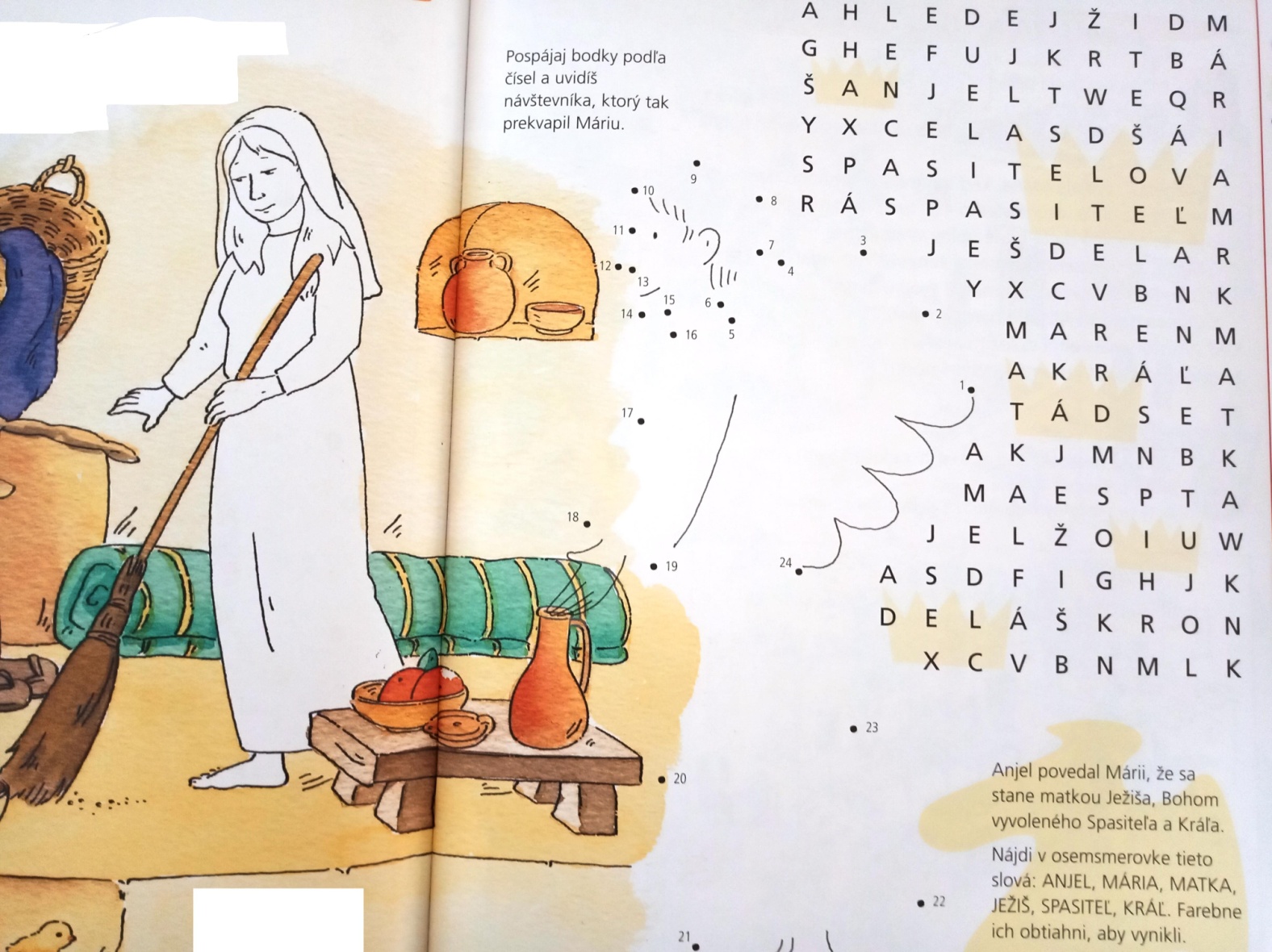 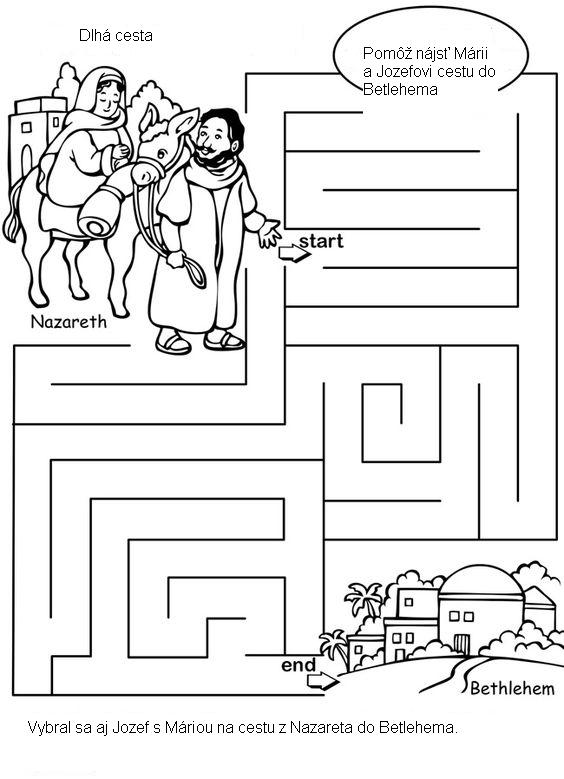 